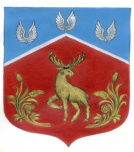 Администрация муниципального образования Громовское сельское поселение муниципального образования Приозерский муниципальный район  Ленинградской областиП О С Т А Н О В Л Е Н И ЕОт 25 ноября 2014г                                 № 307Об утверждении долгосрочной  муниципальной целевой программы «Развитие части территории Громовское сельское поселение на 2015-2016 годы».В соответствии со статьей 33 Федерального закона Российской Федерации от 06 октября 2003 года № 131- ФЗ «Об общих принципах организации местного самоуправления в Российской Федерации», областным законом от 14 декабря 2012 года № 95-оз « О содействии развитию на части территорий муниципальных образований Ленинградской области иных форм местного самоуправления». Положения о бюджетном процессе в муниципальном образовании Громовское сельское поселение Приозерский муниципальный район Ленинградской области, утвержденного советом депутатов Громовское сельское поселение от 19.04.2012г.      № 106, постановлением администрации Громовское сельское поселение от 03.07.2013г. № 105 « О порядке принятия решения о разработке долгосрочных целевых программ МО Громовское сельское поселение, на формирование, реализации и порядке проведения и критериях оценки эффективности реализации долгосрочных целевых программ муниципальное образование Громовское сельское поселение», администрация МО Громовское сельское поселение ПОСТАНОВЛЯЕТ:Утвердить долгосрочную муниципальную целевую программу « Развитие части территорий Громовское сельское поселение на 2015- 2016 год».Финансирование мероприятий долгосрочной целевой муниципальной программы «Развитие части территорий МО Громовское сельское поселение на 2015- 2016 год» производить в пределах ассигнований, предусмотренных на эти цели в бюджете МО Громовское сельское поселение на соответствующий финансовый год.Настоящее постановление вступает в силу с момента официального опубликования (обнародования) в газете «Красная звезда», на официальном сайте www.admingromovo.ru.Контроль за исполнением постановления возложить на заместителя главы администрации МО Громовское сельское поселение Кутузова А.П. Глава администрации                                                           Л.Ф.ИвановаДолгосрочная  муниципальная целевая программа «Развитие части территории Громовское сельское поселение на 2015-2016годы».ПАСПОРТДолгосрочной муниципальной целевой  программы «Развитие части территории МО Громовское сельское поселение на 2015 -2016годы».1.  Характеристика проблемы.К числу основных проблем развития сельских территорий, на решение которых  направлена реализация Программы, относятся сложная демографическая ситуация, обезлюдение  сельских территорий, низкий уровень  благоустройства и обеспеченности инженерной инфраструктурой.2. Основные цели и задачи Программы.Основными целями Программы являются:- создание благоприятных условий для проживания в сельской местности;- активизация местного населения в решении вопросов местного значения.Основными задачами Программы являются:- благоустройство сельских населенных пунктов;-  усиление противопожарной безопасности населенных пунктов.3. Сроки реализации Программы.Реализацию Программы предполагается осуществить в 2015-2016 годах. 4. Основные мероприятия Программы.Основные мероприятия Программы направлены на благоустройство территории сельских населенных пунктов, обеспечение первичных мер пожарной безопасности (приложение).5. Ресурсное обеспечение Программы.Программа реализуется за счет средств бюджета Ленинградской области и бюджета администрации МО Громовское сельское поселение.6. Ожидаемые результаты реализации Программы.Реализация  мероприятий Программы  будет способствовать  повышению уровня жизни сельского населения, активизации участия граждан в решении вопросов местного значения, развитию в сельской местности иных форм местного самоуправления.План мероприятийДолгосрочной муниципальной целевой  программы «Развитие части территории МО Громовское сельское поселение на 2015 -2016годы».Администрация МО Громовское сельское поселениеПриозерский муниципальный район Ленинградской областиГлава администрации:______________________ /Л.Ф. Иванова/М.П.УТВЕРЖДЕНАПостановлением администрации МО Громовское сельское поселение № 307 от 25 ноября 2014г. ( приложение)Полное наименованиеДолгосрочная муниципальная целевая программы «Развитие части территории МО Громовское сельское поселение на 2015 -2016 годы» (далее - Программа);Основание для разработкиПрограммы	- Федеральный закон Российской Федерации от 06 октября 2003 года № 131 – ФЗ «Об общих принципах организации местного самоуправления в Российской Федерации»; - Областной закон от 14 декабря 2012 года № 95 –ФЗ «О содействии развития на части территорий муниципальных образований Ленинградской области иных форм местного самоуправления»;Основание для разработкиПрограммы- Устав МО Громовское сельское поселение Приозерский муниципальный район Ленинградской области;Основание для разработкиПрограммы- Постановление администрации МО Громовское сельское поселение от 03.07.2013 года № 105 «О порядке принятия решения о разработке долгосрочных целевых программ МО Громовское сельское поселение, на формирование, реализации и порядке проведения и критериях оценки эффективности реализации долгосрочных целевых программ муниципальное образование Громовское сельское поселение»;- Положение об организации деятельности старост, Общественных советов на территории МО Громовское сельское поселение, утвержденное решением совета депутатов МО Громовское сельское поселение от 24.05.2013 года № 151; Заказчик программыАдминистрация МО Громовское сельское поселениеПредставитель ЗаказчикаЗаместитель главы администрации МО Громовское сельское поселение Кутузов А. П.Цель Программы- активизация местного населения в решении вопросов местного значения;- создание комфортных условий жизнедеятельности в  сельской местностиСроки и этапы реализации Программы  2015- 2016 годы. Источники финансирования ПрограммыОбщий объем финансирования программы составит  2750,0  тыс. рублей, в том числе: из бюджета МО Громовское сельское поселение: 2015 год  - 367,5 тыс. рублей,  2016 год – 280  тыс. рублей;из бюджета Ленинградской области: 2015 год - 1470 тыс. рублей,2016 год – 1120 тыс.рублей;Основные целевые показатели от реализации ПрограммыК окончанию реализации программы планируется:1.Достичь уровня обеспеченности населенных пунктов пожарными водоемами   2015 год – 85%,2016 год – 100%;2.Отремонтировать общественные колодцы:  2015 год – 85%,2016 год – 100%;3.Повысить уровень обеспеченности поселков детскими городками:  2015 год – 85%,2016 год – 100%;Ожидаемые результаты реализации программыВ 2015 году:Устройство пожарного водоема – 1шт.Обустройство общественного колодца – 2 шт.Установка ограждения вокруг детского городка – 1 шт.Ограждение придомовой территории – 2 шт.Установка детского игрового оборудования – 1 шт.Обустройство пешеходных дорожек – 1 шт.В 2016 году:Устройство пожарного водоема – 1шт.Обустройство подъезда к пожарному водоему - 1 шт. Установка детского игрового оборудования – 4 шт. Обустройство колодца – 1 шт.Уличное освещение в п.Громово ул.Новоселов – 1 шт.Ограждение придомовой территории – 1 шт.Ограждение детского городка – 1 шт.Разработчик ПрограммыАдминистрация МО Громовское сельское поселениеОсновной исполнитель программыАдминистрация МО Громовское сельское поселениеРуководитель программыЗаместитель  главы администрации МО Громовское сельское поселение Кутузов А.П.Организация контроля  над исполнением ПрограммыПредоставление отчетов о ходе реализации программных мероприятий главе администрации МО Громовское сельское поселение.Контроль над  ходом реализации Программы осуществляет зам. главы администрации МО Громовское сельское поселение Кутузов А. П.Сфера деятельности            № п/пМероприятияТерриториальная принадлежность (муниципальное образование)Срок финансирования мероприятия годПланируемые объемы финансирования( тыс. рублей в ценах года реализации мероприятия)Планируемые объемы финансирования( тыс. рублей в ценах года реализации мероприятия)Планируемые объемы финансирования( тыс. рублей в ценах года реализации мероприятия)Планируемые объемы финансирования( тыс. рублей в ценах года реализации мероприятия)Планируемые объемы финансирования( тыс. рублей в ценах года реализации мероприятия)Индикаторы реализации (целевые задания)Код раздела, подраздела расходов бюджетаКод вида расходов бюджетаСфера деятельности            № п/пМероприятияТерриториальная принадлежность (муниципальное образование)Срок финансирования мероприятия годВсего тыс.руб.в том числев том числев том числев том числеИндикаторы реализации (целевые задания)Код раздела, подраздела расходов бюджетаКод вида расходов бюджетаСфера деятельности            № п/пМероприятияТерриториальная принадлежность (муниципальное образование)Срок финансирования мероприятия годВсего тыс.руб.Федеральный бюджет  тыс руб.Областной бюджет тыс.руб.Местные бюджеты  тыс.руб.Прочие источникиИндикаторы реализации (целевые задания)Код раздела, подраздела расходов бюджетаКод вида расходов бюджета12345678910111213Обеспечение пожарной безопасностиОбустройство пожарного водоема в п.ЯблоновкаМО Громовское сельское поселение МО Приозерский муниципальный район Ленинградской области2015150,0120,030,00310411Обеспечение пожарной безопасностиОбустройство пожарного водоема в п.СлавянкаМО Громовское сельское поселение МО Приозерский муниципальный район Ленинградской области2016150,0120,030,00310411Обеспечение пожарной безопасностиОбустройство подъезда к  пожарному водоему в п. Красноармейское МО Громовское сельское поселение МО Приозерский муниципальный район Ленинградской области2016100,080,020,00310411Обеспечение пожарной безопасностиУстановка пожарного крана в п.ВладимировкаМО Громовское сельское поселение МО Приозерский муниципальный район Ленинградской области201587,570,017,50310411БлагоустройствоОграждение придомовой территории  по адресу: п. ст. Громово, ул. Строителей, д.10МО Громовское сельское поселение МО Приозерский муниципальный район Ленинградской области2015180,0144,036,00503244БлагоустройствоОграждение придомовой территории  по адресу: п. ст. Громово, ул. Строителей, д.3МО Громовское сельское поселение МО Приозерский муниципальный район Ленинградской области2015187,5150,037,50503244БлагоустройствоОбустройство общественного колодца в п.КрасноармейскоеМО Громовское сельское поселение МО Приозерский муниципальный район Ленинградской области201569,9855,9814,00502244БлагоустройствоОбустройство общественного колодца в п.ПриладожскоеМО Громовское сельское поселение МО Приозерский муниципальный район Ленинградской области2015100,0080,020,00502244БлагоустройствоОграждение детского городка в п.ПортовоеМО Громовское сельское поселение МО Приозерский муниципальный район Ленинградской области2015100,0080,020,00503244БлагоустройствоУстановка детского игрового оборудования в п.ст.ГромовоМО Громовское сельское поселение МО Приозерский муниципальный район Ленинградской области2015312,5250,062,50503244БлагоустройствоОбустройство пешеходных дорожек в п.ВладимировкаМО Громовское сельское поселение МО Приозерский муниципальный район Ленинградской области2015650,0520,0130,00409244БлагоустройствоОграждение придомовой территории по адресу: п. ст. Громово, ул. Строителей, д.8МО Громовское сельское поселение МО Приозерский муниципальный район Ленинградской области2016180,0144,036,00503244БлагоустройствоОбустройство общественного колодца в п.ПортовоеМО Громовское сельское поселение МО Приозерский муниципальный район Ленинградской области201670,056,014,00502244БлагоустройствоУстановка детского игрового оборудования в п.Яблоновка, п.Портовое, п.Владимировкап.КрасноармейскоеМО Громовское сельское поселение МО Приозерский муниципальный район Ленинградской области2016500,0400,0100,00503244БлагоустройствоОграждение детского городка в п.КрасноармейскоеМО Громовское сельское поселение МО Приозерский муниципальный район Ленинградской области2016100,080,020,00503244БлагоустройствоУличное освещение по ул.Новоселов в п.ГромовоМО Громовское сельское поселение МО Приозерский муниципальный район Ленинградской области2016300,0240,060,00503244План мероприятий ("Дорожная карта")Администрации муниципального образования Громовское сельское поселение Ленинградской областипо реализации Областного закона от 14 декабря 2012 года № 95"О содействии развития на части территорий муниципальных образований Ленинградской области иных форм местного самоуправления».План мероприятий ("Дорожная карта")Администрации муниципального образования Громовское сельское поселение Ленинградской областипо реализации Областного закона от 14 декабря 2012 года № 95"О содействии развития на части территорий муниципальных образований Ленинградской области иных форм местного самоуправления».План мероприятий ("Дорожная карта")Администрации муниципального образования Громовское сельское поселение Ленинградской областипо реализации Областного закона от 14 декабря 2012 года № 95"О содействии развития на части территорий муниципальных образований Ленинградской области иных форм местного самоуправления».План мероприятий ("Дорожная карта")Администрации муниципального образования Громовское сельское поселение Ленинградской областипо реализации Областного закона от 14 декабря 2012 года № 95"О содействии развития на части территорий муниципальных образований Ленинградской области иных форм местного самоуправления».План мероприятий ("Дорожная карта")Администрации муниципального образования Громовское сельское поселение Ленинградской областипо реализации Областного закона от 14 декабря 2012 года № 95"О содействии развития на части территорий муниципальных образований Ленинградской области иных форм местного самоуправления».Общее описание "дорожной карты"Общее описание "дорожной карты"Общее описание "дорожной карты"Общее описание "дорожной карты"              Настоящая дорожная карта предусматривает поэтапный план мероприятий по формированию и реализации муниципальных целевых программ, финансируемых с привлечением субсидий за счет средств бюджета  Ленинградской области.              Настоящая дорожная карта предусматривает поэтапный план мероприятий по формированию и реализации муниципальных целевых программ, финансируемых с привлечением субсидий за счет средств бюджета  Ленинградской области.              Настоящая дорожная карта предусматривает поэтапный план мероприятий по формированию и реализации муниципальных целевых программ, финансируемых с привлечением субсидий за счет средств бюджета  Ленинградской области.              Настоящая дорожная карта предусматривает поэтапный план мероприятий по формированию и реализации муниципальных целевых программ, финансируемых с привлечением субсидий за счет средств бюджета  Ленинградской области.             Целями "дорожной карты" являются:              Целями "дорожной карты" являются:              Целями "дорожной карты" являются:              Целями "дорожной карты" являются: - Создание благоприятных условий для проживания в сельской местности;- Создание благоприятных условий для проживания в сельской местности;- Создание благоприятных условий для проживания в сельской местности;- Создание благоприятных условий для проживания в сельской местности;- Активизация местного населения в решении вопросов местного значения. - Активизация местного населения в решении вопросов местного значения. - Активизация местного населения в решении вопросов местного значения. - Активизация местного населения в решении вопросов местного значения. Формирование муниципальной программы Формирование муниципальной программы Формирование муниципальной программы Формирование муниципальной программы № п/пНаименование мероприятияСроки реализацииОтветственный исполнительОжидаемый результат№ п/пНаименование мероприятияСроки реализацииОтветственный исполнительОжидаемый результат1Направление главному распорядителю средств областного бюджета (комитету) заявок для включения объектов в мероприятия долгосрочной целевой программы.В срок до конца 2015 года.Администрация МО Громовское сельское поселение Приозерский муниципальный  район Ленинградской областиСвоевременная подготовка заявки в комитет на  получение средств субсидий для реализации муниципальных программ.2Подготовка сметной документации на объекты, включенные в заявки.В срок до конца 2015 года.Администрация МО Громовское сельское поселение Приозерский муниципальный  район Ленинградской областиРаспоряжение Администрации МО Громовское сельское поселение, утверждающей документацию на объекты.IIКонтроль за реализацией муниципальной программы,финансирование которой осуществляется с привлечением средств субсидий за счет средств бюджета Ленинградской области.Контроль за реализацией муниципальной программы,финансирование которой осуществляется с привлечением средств субсидий за счет средств бюджета Ленинградской области.Контроль за реализацией муниципальной программы,финансирование которой осуществляется с привлечением средств субсидий за счет средств бюджета Ленинградской области.Контроль за реализацией муниципальной программы,финансирование которой осуществляется с привлечением средств субсидий за счет средств бюджета Ленинградской области.1Заключение Соглашения с комитетом по местному самоуправлению, межнациональным и межконфессиональным отношениям Ленинградской областина предоставление субсидий в 2015 году за счет средств областного бюджета.В течение 20 рабочих дней со дня вступления в силу постановления Правительства Ленинградской области, утверждающего распределение субсидий, либо вносящего  изменения в их распределение.Администрация МО Громовское сельское поселение Приозерский муниципальный  район Ленинградской областиСвоевременное внесение изменений по включению средств субсидий в доходную и расходную часть местного бюджета для работы муниципального заказчика по освоению муниципальных программ.2Мониторинг реализации муниципальной программы, в том числе: приемка и оплата выполненных работ,  подготовка отчетов по освоению объемов по Соглашению с комитетом по местному самоуправлению, межнациональным и межконфессиональным отношениям Ленинградской области. Ежемесячно в срок до 02 числа месяца, следующего за отчетным  в течение финансового года.Администрация МО Громовское сельское поселение Приозерский муниципальный  район Ленинградской областиОтчет  по освоению объемов и целевых показателей  по Соглашению с комитетом  по местному самоуправлению, межнациональным и межконфессиональным отношениям Ленинградской области.3Корректировка муниципальной программы и Соглашения с комитетом по местному самоуправлению, межнациональным и межконфессиональным отношениям Ленинградской области.При корректировке местного бюджета и постановления Правительства Лен.области по распределению субсидий.Администрация МО Громовское сельское поселение Приозерский муниципальный  район Ленинградской областиНаиболее эффективное использование бюджетных средствIIIРеализация муниципальных программ,финансирование которых осуществляется с привлечением средств субсидий за счет средств бюджета Ленинградской области.Реализация муниципальных программ,финансирование которых осуществляется с привлечением средств субсидий за счет средств бюджета Ленинградской области.Реализация муниципальных программ,финансирование которых осуществляется с привлечением средств субсидий за счет средств бюджета Ленинградской области.Реализация муниципальных программ,финансирование которых осуществляется с привлечением средств субсидий за счет средств бюджета Ленинградской области.1.План мероприятийПлан мероприятийПлан мероприятийПлан мероприятий№ п/пМероприятиеТерриториальная принадлежность (муниципальное образование)Территориальная принадлежность (муниципальное образование)Срок финансирования мероприятия, год1Обустройство пожарного водоема в п.ЯблоновкаМО Громовское сельское поселениеМО Приозерский муниципальный район Ленинградской областиМО Громовское сельское поселениеМО Приозерский муниципальный район Ленинградской области2015 год2Обустройство пожарного водоема в п.СлавянкаМО Громовское сельское поселениеМО Приозерский муниципальный район Ленинградской областиМО Громовское сельское поселениеМО Приозерский муниципальный район Ленинградской области2016 год3Обустройство подъезда к  пожарному водоему в п. Красноармейское МО Громовское сельское поселениеМО Приозерский муниципальный район Ленинградской областиМО Громовское сельское поселениеМО Приозерский муниципальный район Ленинградской области2016 год4Установка пожарного крана в п.ВладимировкаМО Громовское сельское поселениеМО Приозерский муниципальный район Ленинградской областиМО Громовское сельское поселениеМО Приозерский муниципальный район Ленинградской области2015год5Ограждение придомовой территории  по адресу: п. ст. Громово, ул. Строителей, д.10МО Громовское сельское поселениеМО Приозерский муниципальный район Ленинградской областиМО Громовское сельское поселениеМО Приозерский муниципальный район Ленинградской области2015год6Обустройство общественного колодца в п.КрасноармейскоеМО Громовское сельское поселениеМО Приозерский муниципальный район Ленинградской областиМО Громовское сельское поселениеМО Приозерский муниципальный район Ленинградской области2015год7Обустройство общественного колодца в п.ПриладожскоеМО Громовское сельское поселениеМО Приозерский муниципальный район Ленинградской областиМО Громовское сельское поселениеМО Приозерский муниципальный район Ленинградской области2015год8Ограждение детского городка в п.ПортовоеМО Громовское сельское поселениеМО Приозерский муниципальный район Ленинградской областиМО Громовское сельское поселениеМО Приозерский муниципальный район Ленинградской области2015 год9Установка детского игрового оборудования в п.ст.ГромовоМО Громовское сельское поселениеМО Приозерский муниципальный район Ленинградской областиМО Громовское сельское поселениеМО Приозерский муниципальный район Ленинградской области2015 год10Обустройство пешеходных дорожек в п.ВладимировкаМО Громовское сельское поселениеМО Приозерский муниципальный район Ленинградской областиМО Громовское сельское поселениеМО Приозерский муниципальный район Ленинградской области2015 год11Ограждение придомовой территории по адресу: п. ст. Громово, ул. Строителей, д.8МО Громовское сельское поселениеМО Приозерский муниципальный район Ленинградской областиМО Громовское сельское поселениеМО Приозерский муниципальный район Ленинградской области2016 год12Обустройство общественного колодца в п.ПортовоеМО Громовское сельское поселениеМО Приозерский муниципальный район Ленинградской областиМО Громовское сельское поселениеМО Приозерский муниципальный район Ленинградской области2016 год13Установка детского игрового оборудования в п.Яблоновка, п.Портовое, п.Владимировкап.КрасноармейскоеМО Громовское сельское поселениеМО Приозерский муниципальный район Ленинградской областиМО Громовское сельское поселениеМО Приозерский муниципальный район Ленинградской области2016 год14Ограждение детского городка в п.КрасноармейскоеМО Громовское сельское поселениеМО Приозерский муниципальный район Ленинградской областиМО Громовское сельское поселениеМО Приозерский муниципальный район Ленинградской области2016 год15Уличное освещение по ул.Новоселов в п.ГромовоМО Громовское сельское поселениеМО Приозерский муниципальный район Ленинградской областиМО Громовское сельское поселениеМО Приозерский муниципальный район Ленинградской области2016 годIYКонтроль за состоянием объектов муниципальных программ в течение гарантийного срока.Контроль за состоянием объектов муниципальных программ в течение гарантийного срока.Контроль за состоянием объектов муниципальных программ в течение гарантийного срока.Контроль за состоянием объектов муниципальных программ в течение гарантийного срока.1Осуществление контроля за техническим состоянием объекта в гарантийный период .В течение гарантийного периода.Эксплуатирующая организация объекта.Выявление недостатков технического состояния объекта.2Устранение выявленных недостатков технического состояния объекта.В течение гарантийного периода.Подрядная организация Выявление недостатков технического состояния объекта.3Предъявление претензий, обращений в СРО подрядчика, исков к подрядной организации в случае ее отказа устранить выявленные недостатки в ходе эксплуатации объекта.В течение гарантийного периода.Администрация МО Громовское сельское поселение Приозерский муниципальный  район Ленинградской областиОбеспечение возможности возврата денежных средств либо устранения выявленных недостатков силами подрядчика.